VACANCES DE NOEL 2018 Groupes loisir : 		pas d’entraînements, reprise le 7 janvier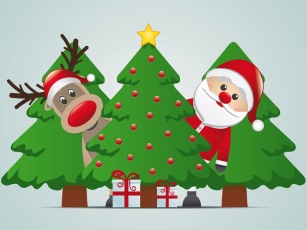 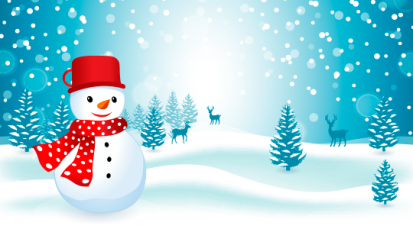 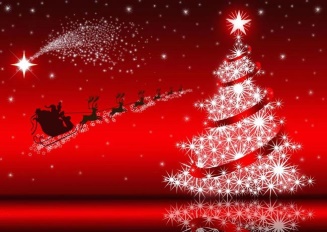 Groupes compétition GAM et GAF 1/2/3/perf: Entraînements 			mercredi 2 janvier de 14h à 16h30							jeudi 3 janvier et vendredi 4 janvierde 10h à 12h30 et de 14h à 16h30Groupe découverte compétition : Entraînements			mercredi 2 et vendredi 4 de 14h à 16h30      BONNES FÊTES A TOUS !  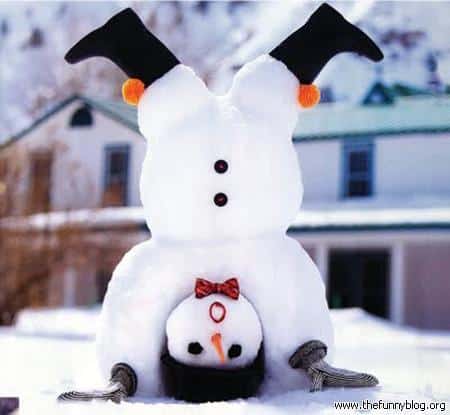 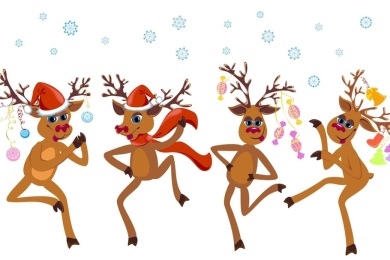 